ΔΟΜΗ ΕΝΗΜΕΡΩΣΗΣ ΑΝΕΡΓΩΝ ΚΑΙ ΕΠΙΧΕΙΡΗΣΕΩΝ ΙΟΝΙΩΝ ΝΗΣΩΝ25/09/2017 ΕΩΣ 01/10/2017Η Δομή Ενημέρωσης Ανέργων και  Επιχειρήσεων της Equal Society παρουσιάζει της ευκαιρίες απασχόλησης και κατάρτισης γι’ αυτήν την εβδομάδα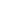 Αναλυτικά ο πίνακας των διαθέσιμων πεδίων απασχόλησης συνοδευόμενος από τα απαραίτητα στοιχεία επικοινωνίας συνοψίζονται παρακάτω :Για περισσότερες πληροφορίες μπορείτε να απευθυνθείτε στο γραφείο του Μη Κυβερνητικού Οργανισμού EQUAL SOCIETY που βρίσκεται στην Κεντρική Πλατεία της Λευκάδας, στην οδό: Γουλιέλμου Δαίρπφελδ και Δημ. Βερροιώτη (είσοδος από Βούλη Βρεττού),  1ος όροφος,  τηλέφωνο επικοινωνίας: 26450 22578. Email: equallefkada@gmail.com . Κάθε εβδομάδα η Δομή Ενημέρωσης Ανέργων και Επιχειρήσεων βρίσκεται αναρτημένη και στο blog του Οργανισμού http://equalsociety.wordpress.com . Επίσης ενημερωθείτε για τις δράσεις της EqualSociety στην ιστοσελίδα www.equalsociety.gr και στη σελίδα της στο Facebookhttps://www.facebook.com/equalsociety1ΛΕΥΚΑΔΑΛΕΥΚΑΔΑΛΕΥΚΑΔΑΛΕΥΚΑΔΑΛΕΥΚΑΔΑΠΡΟΓΡΑΜΜΑ ΕΚΜΑΘΗΣΗΣ ΗΛΕΚΤΡΟΝΙΚΩΝ ΥΠΟΛΟΓΙΣΤΩΝ“E-GNOSIS”Πιστοποίηση αναγνωρισμένη από το AΣΕΠ και τον ιδιωτικό τομέα. Ελάχιστη οικονομική επιβάρυνση το κόστος του εκπαιδευτικού υλικού και των εξετάσεων.EQUALSOCIETYΤηλ. Επικοινωνίας:                   26450 22578Ώρες επικοινωνίας:Καθημερινά 9.00πμ – 14.00μμhttp://spoudazo.equalsociety.grΑΡΧΑΙΟΛΟΓΟΙ Π.Ε. (6)Πρόσληψη επιστημονικού, τεχνικού και ειδικευμένου εργατικού προσωπικού, με σύμβαση εργασίας ιδιωτικού δικαίου ορισμένου χρόνουΟι ενδιαφερόμενοι καλούνται να συμπληρώσουν την αίτηση με τα συνημμένα δικαιολογητικά είτε αυτοπροσώπως είτε ταχυδρομικά με συστημένη επιστολή, στα γραφεία της υπηρεσίας στην ακόλουθη διεύθυνση: Αγ. Αθανασίου 4, 302 00 Μεσολόγγι, απευθύνοντάς την στην Γραμματεία υπόψιν κ. Σιδέρη Αγγελική (τηλ. επικοινωνίας: 26310 55654). Η προθεσμία υποβολής των αιτήσεων είναι πέντε (5) ημέρες και αρχίζει από τις 25/09/201729/09/2017. Για περισσότερες πληροφορίες στην ηλεκτρονική διεύθυνση: http://www.yppo.gr.Στην πόλη της Λευκάδας.ΣΥΝΤΗΡΗΤΗΣ ΑΡΧΑΙΟΤΗΤΩΝ ΚΑΙ ΕΡΓΩΝ ΤΕΧΝΗΣ Τ.Ε. (4)Πρόσληψη επιστημονικού, τεχνικού και ειδικευμένου εργατικού προσωπικού, με σύμβαση εργασίας ιδιωτικού δικαίου ορισμένου χρόνουΟι ενδιαφερόμενοι καλούνται να συμπληρώσουν την αίτηση με τα συνημμένα δικαιολογητικά είτε αυτοπροσώπως είτε ταχυδρομικά με συστημένη επιστολή, στα γραφεία της υπηρεσίας στην ακόλουθη διεύθυνση: Αγ. Αθανασίου 4, 302 00 Μεσολόγγι, απευθύνοντάς την στην Γραμματεία υπόψιν κ. Σιδέρη Αγγελική (τηλ. επικοινωνίας: 26310 55654). Η προθεσμία υποβολής των αιτήσεων είναι πέντε (5) ημέρες και αρχίζει από τις 25/09/201729/09/2017. Για περισσότερες πληροφορίες στην ηλεκτρονική διεύθυνση: http://www.yppo.gr.Στην πόλη της Λευκάδας.ΕΙΔΙΚΕΥΟΜΕΝΟΙ ΕΡΓΑΤΕΣ Υ.Ε. (8)Πρόσληψη επιστημονικού, τεχνικού και ειδικευμένου εργατικού προσωπικού, με σύμβαση εργασίας ιδιωτικού δικαίου ορισμένου χρόνουΟι ενδιαφερόμενοι καλούνται να συμπληρώσουν την αίτηση με τα συνημμένα δικαιολογητικά είτε αυτοπροσώπως είτε ταχυδρομικά με συστημένη επιστολή, στα γραφεία της υπηρεσίας στην ακόλουθη διεύθυνση: Αγ. Αθανασίου 4, 302 00 Μεσολόγγι, απευθύνοντάς την στην Γραμματεία υπόψιν κ. Σιδέρη Αγγελική (τηλ. επικοινωνίας: 26310 55654). Η προθεσμία υποβολής των αιτήσεων είναι πέντε (5) ημέρες και αρχίζει από τις 25/09/201729/09/2017. Για περισσότερες πληροφορίες στην ηλεκτρονική διεύθυνση: http://www.yppo.gr.Στην πόλη της Λευκάδας.ΦΑΡΜΑΚΟΠΟΙΟΣΜόνιμη απασχόλησηΑπαραίτητα προσόντα:Καλή γνώση αγγλικών και Η/ΥΤηλ. Επικοινωνίας:26450 22290Φαρμακείο“ Καββαδάς” στην πόλη της Λευκάδας.ΥΠΑΛΛΗΛΟΣ(ΚΟΠΕΛΑ)Μόνιμη απασχόλησηΤηλ. Επικοινωνίας:6937268757Κομμωτήριο στο Νυδρί Λευκάδας.ΔΙΑΝΟΜΕΑΣΜόνιμη απασχόλησηΑπαραίτητα προσόντα:Ηλικία 23-37 ετώνΔίπλωμα για αυτοκίνητοΔίπλωμα για μηχανάκιΤηλ. Επικοινωνίας:6944144954Ταχυμεταφορές “ Speedex Courier ” στην πόλη της Λευκάδας.ΚΥΡΙΑΜόνιμη απασχόλησηΤηλ. Επικοινωνίας:6970767676Αρμόδιος επικοινωνίας:Κος Βλάχος ΓιώργοςΦύλαξη ηλικιωμένης στην πόλη της Λευκάδας.ΔΙΑΝΟΜΕΙΣ (DELIVERY)Μόνιμη απασχόλησηΑπαραίτητα προσόντα:Ηλικία 20-35 ετώνΔίπλωμα για μηχανάκιΤηλ. Επικοινωνίας:26450 23000Υποβολή βιογραφικών (με επισύναψη φωτογραφίας) στο Mikel (Γολέμη 4 Λευκάδα).Καφετέρια “ Mikel ” στην πόλη της Λευκάδας.ΔΙΑΝΟΜΕΙΣ (DELIVERY)Μόνιμη απασχόλησηΑπαραίτητα προσόντα:Δίπλωμα για μηχανάκιΤηλ. Επικοινωνίας:694081487826450 21001Ψητοπωλείο “Γύρο γύρο” στην πόλη της Λευκάδας.ΣΕΡΒΙΤΟΡΑΜόνιμη απασχόλησηΑπαραίτητα προσόντα:Γνώση μπουφέΤηλ. Επικοινωνίας:6981066881Αρμόδιος επικοινωνίας:Κα Κοντομίχη ΑνδριάναΜεζεδοπωλείο“ Γωγώς Γεύσεις” στην πόλη της Λευκάδας.ΔΙΑΝΟΜΕΙΣ (DELIVERY)Μόνιμη απασχόλησηΑπαραίτητα προσόντα:Δίπλωμα για μηχανάκιΤηλ. Επικοινωνίας:6956994186Καφετέρια “ Espressaki” στην πόλη της Λευκάδας.ΜΠΑΡΙΣΤΑΣΜόνιμη απασχόλησηΤηλ. Επικοινωνίας:26450 26356Καφετέρια “ Coffee island” στην πόλη της Λευκάδας.ΔΙΑΝΟΜΕΙΣ (DELIVERY)Μόνιμη απασχόλησηΑπαραίτητα προσόντα:Δίπλωμα για μηχανάκιΤηλ. Επικοινωνίας:26450 26356Καφετέρια “ Coffee island” στην πόλη της Λευκάδας.ΣΕΡΒΙΤΟΡΑΜόνιμη απασχόλησηΤηλ. Επικοινωνίας:26450 718306987800023Εστιατόριο “ West Burger”  στην πόλη της Λευκάδας.ΜΑΓΕΙΡΙΣΣΑ/ΛΑΝΤΖΙΕΡΑΜόνιμη απασχόλησηΑπαραίτητα προσόντα:Ηλικία ως 50 ετώνΤηλ. Επικοινωνίας:6976039218Ξενοδοχείο στην πόλη της Λευκάδας.ΨΥΚΤΙΚΟΣΠλήρης απασχόλησηΑπαραίτητα προσόντα:Ηλικία ως 30 ετώνΤηλ. Επικοινωνίας:26450 2220826450 22299Κατάστημα “THEROS” στην πόλη της Λευκάδας.ΕΜΠΟΡΟΫΠΑΛΛΗΛΟΣΜόνιμη απασχόλησηΤηλ. Επικοινωνίας:  26450 21908 6987080907Πιτσαρία “ZIMIS”στην πόλη της Λευκάδας.ΑΤΟΜΟ ΓΙΑ ΣΕΡΒΙΣΜόνιμη απασχόλησηΤηλ. Επικοινωνίας:  26450 21908 6987080907Πιτσαρία “ZIMIS”στην πόλη της Λευκάδας.ΕΜΠΟΡΟΫΠΑΛΛΗΛΟΙΜόνιμη απασχόλησηΑπαραίτητα προσόντα:Προϋπηρεσία Τηλ. Επικοινωνίας:   6947822275Κατάστημα “Adidas, Nike, Puma”  στην πόλη της Λευκάδας.ΕΜΠΟΡΟΫΠΑΛΛΗΛΟΙΜόνιμη απασχόλησηΑπαραίτητα προσόντα:Προϋπηρεσία Τηλ. Επικοινωνίας:   6947822275Κατάστημα “Must” στην πόλη της Λευκάδας.ΕΜΠΟΡΟΫΠΑΛΛΗΛΟΙΜόνιμη απασχόλησηΑπαραίτητα προσόντα:ΠροϋπηρεσίαΤηλ. Επικοινωνίας:   6947822275Κατάστημα “Admiral” στην πόλη της Λευκάδας.ΡΕΣΕΨΙΟΝ-ΚΡΑΤΗΣΕΙΣΜόνιμη απασχόλησηΑπαραίτητα προσόντα:ΠροϋπηρεσίαΤηλ. Επικοινωνίας:   6944374599“Hotel Lefkas ” στην πόλη της Λευκάδας.